№  109                                                                           от 03 октября 2017 годаР Е Ш Е Н И Е Собрания депутатов муниципального образования«Шиньшинское сельское поселение»О регулировании отдельных вопросов, связанных с осуществлением общественного контроля за деятельностью органов местного самоуправления и муниципальных организаций в муниципальном образовании «Шиньшинское сельское поселение»В соответствии с Федеральным законом от 21.07.2014 № 212-ФЗ        «Об основах общественного контроля в Российской Федерации», Законом Республики Марий Эл от 05.10.2016 N 40-З «О регулировании отдельных вопросов, связанных с осуществлением общественного контроля в Республике Марий Эл», Уставом муниципального образования «Шиньшинское сельское поселение" Собрание депутатов муниципального образования «Шиньшинское сельское поселение» РЕШАЕТ:1. Утвердить прилагаемое Положение о регулировании отдельных вопросов, связанных с осуществлением общественного контроля за деятельностью органов местного самоуправления и муниципальных организаций в муниципальном образовании «Шиньшинское сельское поселение"2. Настоящее решение вступает в силу после его официального обнародования.3. Контроль за исполнением настоящего решения возложить на постоянную комиссию по законности, правопорядку и местному самоуправлению.Глава муниципального образования«Шиньшинское сельское поселение»,председатель Собрания депутатов                                                     Р.НиколаеваПриложениек решению Собрания депутатовмуниципального образования«Шиньшинское сельское поселение»от «03 » октября . № 109Положение о регулировании отдельных вопросов, связанных с осуществлением общественного контроля за деятельностью органов местного самоуправления и муниципальных организаций в муниципальном образовании «Шиньшинское сельское поселение»Настоящее Положение в пределах компетенции органов местного самоуправления муниципального образования «Шиньшинское сельское поселение» регулирует отдельные вопросы, связанные с осуществлением общественного контроля за деятельностью органов местного самоуправления и муниципальных организаций в муниципальном образовании «Шиньшинское сельское поселение».Статья 1. Правовые основы осуществления общественного контроля в муниципальном образовании «Шиньшинское сельское поселение»Осуществление общественного контроля за деятельностью органов местного самоуправления и муниципальных организаций в муниципальном образовании «Шиньшинское сельское поселение» регулируется Федеральным законом от 21 июля 2014 года N 212-ФЗ "Об основах общественного контроля в Российской Федерации" (далее - Федеральный закон), другими федеральными законами, иными нормативными правовыми актами Российской Федерации, Законом Республики Марий Эл от 05.10.2016 N 40-З «О регулировании отдельных вопросов, связанных с осуществлением общественного контроля в Республике Марий Эл», иными законами и нормативными правовыми актами Республики Марий Эл, настоящим Положением и иными муниципальными нормативными правовыми актами муниципального образования «Шиньшинское сельское поселение».Статья 2. Основные понятия, используемые в настоящем ПоложениемПонятия, используемые в настоящем Положение, применяются в значениях, установленных в Федеральном законе.Статья 3. Формы и порядок осуществления общественного контроля1. Общественный контроль за деятельностью органов местного самоуправления и муниципальных организаций в муниципальном образовании «Шиньшинское сельское поселение» (далее – органы местного самоуправления и муниципальные организации) осуществляется в формах общественного мониторинга, общественной проверки, общественной экспертизы, в иных формах, не противоречащих Федеральному закону, а также в таких формах взаимодействия институтов гражданского общества с органами местного самоуправления, как общественные обсуждения, общественные (публичные) слушания и другие формы взаимодействия.2. Общественный контроль может осуществляться одновременно в нескольких формах.3. Порядок осуществления общественного контроля в формах, указанных в части 1 настоящей статьи, определяется Федеральным законом, другими федеральными законами.Статья 4. Рассмотрение результатов общественного контроля органами местного самоуправления и муниципальными организациями1. Итоговый документ, подготовленный по результатам общественного контроля, направляется субъектом общественного контроля в органы местного самоуправления и муниципальные организации и подлежит обязательной регистрации в день поступления в органы местного самоуправления и муниципальные организации.2. Органы местного самоуправления и муниципальные организации рассматривают направленные им итоговые документы, подготовленные по результатам общественного контроля, и в установленный законодательством Российской Федерации срок направляют соответствующим субъектам общественного контроля обоснованные ответы.3. Органы местного самоуправления и муниципальные организации в пределах полномочий учитывают предложения, рекомендации и выводы, содержащиеся в итоговых документах, подготовленных по результатам общественного контроля, в случаях, предусмотренных федеральными законами и иными нормативными правовыми актами Российской Федерации, а также в случаях:1) нарушения органом или организацией прав и свобод человека и гражданина, прав и законных интересов общественных организаций и иных некоммерческих организаций;2) если будет признано, что реализация предложений и рекомендаций, содержащихся в итоговом документе, будет способствовать повышению эффективности деятельности органа или организации и (или) повышению качества оказываемых органом или организацией муниципальных услуг.4. Органы местного самоуправления и муниципальные организации в случае, предусмотренном пунктом 1 части 3 настоящей статьи, обязаны принимать меры по защите прав и свобод человека и гражданина, прав и законных интересов общественных объединений и иных негосударственных некоммерческих организаций.5. Предложения, рекомендации и выводы, содержащиеся в итоговых документах, подготовленных по результатам общественного контроля, учитываются при оценке эффективности деятельности органов местного самоуправления и муниципальных организаций в случаях, установленных муниципальными нормативными правовыми актами.Статья 5. Посещение субъектами общественного контроля органов местного самоуправления и муниципальных организаций1. Субъект общественного контроля вправе посещать органы местного самоуправления и муниципальные организации, в отношении которых осуществлялся общественный контроль, для обсуждения итогового документа, подготовленного по результатам общественного контроля за деятельностью указанных органов местного самоуправления и муниципальных организаций.2. В целях обеспечения посещения органов местного самоуправления и муниципальных организаций субъект общественного контроля письменно уведомляет о намерении посетить указанные органы и организации для обсуждения итогового документа не позднее чем за семь рабочих дней до даты посещения.3. В указанном уведомлении должны быть отражены планируемая дата и время посещения, персональный состав представителей субъекта общественного контроля, направляемых для посещения органов местного самоуправления и муниципальных организаций.4. Уведомление о посещении органов местного самоуправления и муниципальных организаций направляется субъектом общественного контроля любым способом, позволяющим обеспечить получение информации (по почте, посредством факсимильной связи, по электронной почте и др.).5. Органы местного самоуправления и муниципальные организации обязаны:в течение трех рабочих дней после получения уведомления подтвердить в письменном виде дату и время посещения субъектом общественного контроля органов местного самоуправления и муниципальных организаций;назначить ответственное лицо;обеспечить доступ в орган местного самоуправления или муниципальную организацию представителям субъекта общественного контроля.6. Субъекты общественного контроля по приглашению органов местного самоуправления и муниципальных организаций могут принимать участие в мероприятиях, проводимых указанными органами местного самоуправления и муниципальными организациями.Статья 6. Обнародование результатов общественного контроля1. Субъекты общественного контроля обнародуют информацию о своей деятельности, о проводимых мероприятиях общественного контроля и об их результатах в порядке, установленном Федеральным законом.2. Органы местного самоуправления и муниципальные организации вправе размещать информацию по вопросам общественного контроля за осуществляемой ими деятельностью на официальном интернет-портале Республики Марий Эл в разделе Администрации Моркинского муниципального района.Шенше ял кундем»муниципальный образованийын депутатше- влакын  Погынжо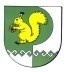 Собрание депутатовмуниципального образования«Шиньшинское сельское поселение»425 154 Морко район.Шенше ял, Петров  урем, 1вТелефон-влак: 9-61-97425 154, Моркинский район,село Шиньша, ул.Петрова, 1вТелефоны: 9-61-97